PENGARUH KOMPRES HANGAT TERHADAP SUHU TUBUH PADA ANAK FEBRIS DI RUMAH SAKIT AHMAD DARWIS SULIKIKABUPATEN LIMA PULUH KOTATAHUN 2013SKRIPSI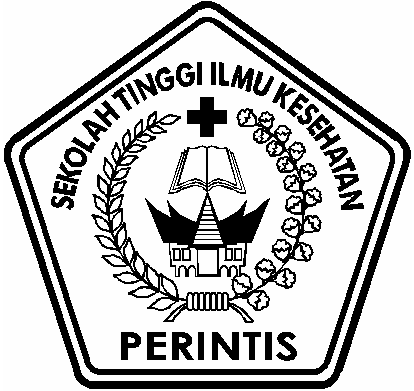 OlehAZIMAHTURRAHMI09103084105364PROGRAM STUDI ILMU KEPERAWATANSEKOLAH TINGGI ILMU KESEHATAN PERINTIS SUMATERA BARAT2013PENGARUH KOMPRES HANGAT TERHADAP SUHU TUBUH PADA ANAK FEBRIS DI RUMAH SAKIT AHMAD DARWIS SULIKI KABUPATEN LIMAPULUH KOTA TAHUN 2013PENELITIAN KEPERAWATAN ANAKSKRIPSIDiajukan Untuk Memenuhi Salah Satu Syarat Dalam Menyelesaikan Pendidikan Program Studi Ilmu Keperawatandi STIKES Perintis Sumatera BaratOleh  AZIMAHTURRAHMI09103084105364PROGRAM  STUDI ILMU KEPERAWATANSEKOLAH TINGGI ILMU KESEHATAN PERINTIS SUMATERA BARAT  2013HALAMAN PERNYATAAN ORIGINALITASYang bertanda tangan dibawah ini,saya:Nama Lengkap		: AzimahturrahmiNomor Induk Mahasiswa	: 09103084105364Nama Pembimbing I		: Yandrizal Jafri, S.Kp, M.BiomedNama Pembimbing II		: Ns. Vera Sesriyenti, S. KepNama Penguji I		: Ns. Yaslina, S.Kep, M.Kep, Sp.KomNama Penguji II		: Yandrizal Jafri, S.Kp, M.Biomed	Bahwa saya tidak melakukan kegiatan plagiat dan merupakan hasil karya sendiri serta sumber baik yang dikutip maupun yang dirujuk saya nyatakan dengan benar.	Apabila suatu saat nanti terbukti saya melakukan kegiatan plagiat, maka saya bersedia untuk dicabut gelar akademik yang telah diperoleh.Demikian surat pernyataan ini saya buat dengan sebenar – benarnya.Bukittinggi, Februari 2014                                                                               Azimahturrahmi           NIM : 09103084105364PERNYATAAN PERSETUJUANJudul Skripsi	 : Pengaruh Kompres HangatterhadapSuhu Tubuh pada Anak Febrisdi   Rumah Sakit Ahmad darwis Suliki Kabupaten Lima Puluh Kota Tahun 2013.Nama 		: Azimahturrahmi          Nim			: 09103084105364Skripsi ini telah diperiksa, disetujui dan dipertahankan dihadapan penguji program studi S1 keperawatan pada tanggal 28 februari 2014, sekolah tinggi ilmu kesehatan perintis Bukittinggi.Bukittinggi Februari 2014	Pembimbing I	       Pembimbing IIYandrizal Jafri, S.Kp, M.Biomed			Ns. Vera Sesriyenti, S.kepNIDN.1006116801			                  NIDN: 1002117801Pengesahan,Ketua PSIK STIKes Perintis SumbarNs.Yaslina,S.Kep,M.Kep,Sp.Kom                                                     NIDN. 1006037301PERNYATAAN PERSETUJUAN PENGUJIJudul  : Pengaruh Kompres HangatterhadapSuhu Tubuh pada Anak Febrisdi Rumah Sakit Ahmad darwis Suliki Kabupaten Lima Puluh Kota Tahun 2013.Nama  : AzimahturrahmiNim     : 09103084105364			Skripsi ini telah diperiksa, disetujui dan dipertahankan di hadapan Tim Penguji Program Studi S1 Keperawatan, Sekolah Tinggi Ilmu Kesehatan Perintis Sumatra Barat pada tanggal 28 februari.Bukittinggi,  28 Februari 2014					Penguji INs. Yaslina, S.kep. M. Kep, Sp. KomNIDN: 1006037301Penguji  IIYandrizal Jafri, S.Kp, M.BiomedNIDN: 1006116801DAFTAR RIWAYAT HIDUPIdentitas diriNama 			: AzimahturrahmiTempat / tanggal lahir	: Tanjung Jati / 11 Juli 1990	Jenis kelamin		: PerempuanAgama 		: Islam Jumlah bersaudara	: IV ( Empat )Anak ke		: I ( Satu )Alamat 		: Payakumbuh Kecematan Guguak Kabupaten 50 KotaIdentitas orang tuaNama 				Ayah		: Afrizal	Ibu		: SilwatiPekerjaan	Ayah		: PNS	Ibu 		: PNSRiwayat pendidikan1996 – 1997	: TK Aisyiah Talago1997 – 2003	: SD N 07 VII Koto Talago2003 – 2006	: MTsN Padang Japang2006 – 2009	: MAN Padang Japang2009 – 2013	: PSIK STIKes Perintis Sumatera Barat Program Studi Ilmu Keperawatan Sekolah Tinggi Ilmu Kesehatan Perintis Sumatera BaratSKRIPSI,	September 2013Azimahturrahmi PENGARUH KOMPRES HANGAT TERHADAP SUHU TUBUH PADA ANAK FEBRI DI RUMAH SAKIT AHMAD DARWIS SULIKI KABUPATEN LIMA PULUH KOTA TAHUN 2013ix+ 36 Halaman, 4 Tabel, 6LampiranABSTRAKDemam di Amerika Serikat dan Eropa Barat diperkirakan memiliki prevalensi sebesar 2-5% pada anak usia kurang % tahun, di Asia angka kejadian demam lebih tinggi sekitar 80-90% dari seluruh anak yang demam. (WHO).Berdasarkan survei awal di rumah sakit Ahmad Darwis Suliki Kabupaten Lima Puluh Kota terdapat 20 orang anak demam pada bulan Mei. Peneliti menemukan di Rumah Sakit masih kurangnya pemberian kompres hangat. Tujuan umum dari peneliti adalah untuk mengetahui apakah ada pengaruh kompres hangat terhadapsuhu tubuh pada pasien anak febris di Rumah Sakit Ahmad Darwis Suliki Kabupaten Lima Puluh Kota tahun 2013.Penelitian ini adalah penelitian eksperimental dengan rancangan yang digunakan adalah pretest-postest control group design. Penelitian ini dilakukan di Ruang anak RSUD dr.Ahmad Darwis Suliki, pengumpulan data dilakukan pada tanggal 1 Agustus sampai 2 september, dengan jumlah sampel 20 orang. Hasil penelitian didapatkandiyakini rata- rata untuk penurunan suhu sebelum diberikan kompres adalah37,07 dan rata- rata untuk penurunan suhu setelah diberikan kompres adalah 36,10. Sedangkan pengaruh suhu tubuh sebelum dan sesudah di berikan kompres hangat terhadap anak febris adalah 0,970 dengan standar deviasi 0,8056. Sedangkan p value 0,004Dapat disimpulkan bahwa ada pengaruh kompres hangat terhadap suhu tubuh pada anak febris di RSUD dr.Achmad Darwis Suliki dan disarankan pada pihak rumah sakit agar melakukan kompres hangat pada anak febris. Untuk peneliti selanjutnya diharapkan lebih teliti mengobservasi dan meneliti hal lain seperti pengaruh kompres hangat terhadap penurunanan nyeri.Kata kunci : Kompres hangat, Suhu tubuh Daftar bacaan : 16 (1996-2007)Nursing Science Program College of Health Sciences Pioneers
 West Sumatra
Thesis , September 2013
AZIMAHTURRAHMI
EFFECT OF TEMPERATURE ON THE WARM COMPRESS THE CHILDREN IN HOSPITAL febrile AHMAD dervish Suliki CITY DISTRICT FIFTY YEAR 2013

ix + 36 Pages , 4 Tables , 6Lampiran ABSTRACTFever in the United States and Western Europe is estimated to have a prevalence of 2-5 % in children aged less % a year, in Asia a higher incidence of fever about 80-90 % of all children with a fever . ( WHO ) . Based on the initial survey in hospitals Ahmad Dervish Suliki City District Fifty febrile children there are 20 people in May. Hospital researchers found in the lack of provision of a warm compress . The general objective of the research was to determine whether there are effects on the body warm compresses terhadapsuhu febrile pediatric patients at the Hospital Ahmad Darwis Suliki District Fifty Cities in 2013 .This study is an experimental research design is used with a pretest - posttest control group design . The research was conducted in the child's hospital room Dr.Ahmad Suliki Dervish, data collection was conducted on 1 August to 2 September, with a sample of 20 people. The results are believed didapatkan average drop in temperature before feeding to compress is from 37.07 and the average for the drop in temperature after a given pack is 36.1. While the influence of body temperature before and after apply warm compresses to the febrile child is 0.970 with a standard deviation of 0.8056. While the  p value 0.004. It can be concluded that there is influence of warm compresses to your body temperature in febrile children in hospitals and recommended Suliki dr.Achmad Dervish at the hospital in order to perform a warm compress on the febrile child. Further research is expected to more closely observe and examine things like the influence of a warm compress against down pain . Keywords : warm compresses , body temperatureReading list : 16 (1996-2007)KATA PENGANTARAssalammu’alaikum Warahmatullahi WabarakatuhDengan nama Allah Yang Maha Pengasih lagi Maha Penyayang. Segala puji dan syukur kehadirat Allah SWT, karena atas berkat dan rahmat- Nya maka penulis dapat menyelesaikan Skripsi ini dengan judul “Pengaruh Kompres Hangat TerhadapSuhu Tubuh  pada Anak Febris di Rumah Sakit Ahmad Darwis Suliki Kabupaten Lima Puluh Kota Tahun 2013”. Skripsi ini merupakan salah satu syarat untuk menyelesaikan Program Studi Ilmu Keperawatan. Dalam menyelesaikan Skripsi ini, peneliti banyak mendapatkan bimbingan dan bantuan baik moril maupun materil dari berbagai pihak, maka ada kesempatan ini perkenankanlah peneliti mengucapkan terimakasih yang tak terhingga kepada:Bapak dr. H. Rafki Ismail, MPH selaku Ketua Yayasan STIKes Perintis Sumatera BaratBapak YendrizalJafri, S.Kp, M. Biomed selaku Ketua STIKes Perintis Sumatera BaratIbu Ns.Yaslina, S,Kep. M.Kep. Sp.Kom selaku Ka. Program Studi Ilmu Keperawatan STIKes Perintis Sumatera Barat.Bapak YendrizalJafri, S.Kp, M. Biomed selaku pembimbing yang telah mengarahkan dan memberikan masukan sehingga Peneliti dapat menyelesaikan Skripsi Penelitian ini.Ibu Ns. Vera Sesrianti, S.Kep selaku pembimbing yang telah mengarahkan dan memberikan masukan sehingga Peneliti dapat menyelesaikan Skripsi Penelitian ini.Bapak/ Ibu dosen dan staf Program Studi Ilmu Keperawatan STIKes Perintis Suamtera Barat yang telah memberikan bekal ilmu kepada peneliti.Pimpinan Rumah Sakit Ahmad Darwis Suliki Kabupaten Lima Puluh Kota yang telah memberi izin kepada Peneliti untuk melakukan studi kasus di Rumah Sakit Ahmad Darwis Suliki Kabupaten Lima Puluh Kota Teristimewa kepada Ayahanda, Ibunda, adik serta semua keluarga besarku yang telah memberi dorongan moril serta do’a yang tulus untuk peneliti selama pembuatan Skripsi ini.Kepada teman- teman Mahasiswa/I STIKes Perintis Sumatera Barat yang telah memberikan dorongan dan support dalam menyelesaikan Skripsi ini.Peneliti menyadari bahwa Skripsi ini masih banyak terdapat kekurangan- kekurangan. Hal ini bukanlah suatu kesengajaan melainkan karena keterbatasan ilmu dan kemampuan peneliti. Untuk itu peneliti mengharapkan tanggapan, kritikan dan saran yang sifatnya membangun dari semua pihak demi kesempurnaan Skripsi ini.Akhir kata kepada- Nya jualah kita berserah diri, semoga Skripsi ini dapat bermanfaat bagi kita semua, khususnya dibidang keperawatan. Amin						Bukittinggi, September  2013PenelitiDAFTAR ISIHALAMAN JUDULHALAMAN PERSETUJUANKATA PENGANTAR 	iDAFTAR ISI 	ivDAFTAR TABEL	viiDAFTAR SKEMA	viiiDAFTAR LAMPIRAN 	ixBAB I	PENDAHULUANLatar Belakang 	1	Rumusan Masalah 	4	Tujuan Penelitian 	4Tujuan Umum 	4	Tujuan Khusus 	4	Manfaat Penelitian 	5	Peneliti 	5	Lahan 	5	Ruang Lingkup Penelitian 	5	BAB II	TINJAUAN PUSTAKADemam 	6Defenisi	6Patofisiologi 	8Penyebab demam	9	Penatalaksanaan demam	10Suhu 	102.2.1 Defenisi	10Waktu 	112.3.1 Pengukuran suhu tubuh 	112.3.2Cara pengukuran suhu tubuh 	12Kompres Hangat	132.4.1 Persediaan alat untuk kompres hangat	14Mekanisme Penurunan Suhu Tubuh	15Kerangka Teori	16BAB III	KERANGKA KONSEPKerangka Konsep 	17Defenisi Operasional 	18	Hipotesis 	19	BAB IV	METODE PENELITIANDesain Penelitian 	20	Tempat dan Waktu Penelitian 	20	Populasi, Sampel dan Sampling 	21Tekhnik Pengumpulan Data 	22	Instrumen Penelitian	22TeknikPengolahan, Penyajian, danAnalisa Data	234.6.1 Cara pengolahan data	234.6.2 Analisa Data	24BAB V HASIL DAN PEMBAHASANGambaranUmumLokasiPenelitian	265.1.1 GambaranUmumLokasiPenelitian	265.1.2 HasilAnalisaUnivariat	27HasilAnalisaBivariat	28	5.2 Pembahasan	29		5.2.1 Univariat	29		5.2.2 Bivariat	31BAB VI KESIMPULAN	6.1 Kesimpulan	34	6.2Saran	34DAFTAR PUSTAKALAMPIRANDAFTAR TABELTabel 3.2	Defenisi Operasional	18	Tabel 5.1	Rata-rata frekuensi suhu sebelum di berikan kompres hangat pada anak febris di Rumah sakit Ahmad Darwis Suliki tahun 2013	27Tabel 5.1	Rata-rata frekuensi suhu sesudah di berikan kompres hangat pada anak febris di Rumah sakit Ahmad Darwis Suliki tahun 2013	27Tabel 5.3	Pengaruh suhu tubuh sebelum dan sesudah di berikan kompres hangat pada anak febris di Rumah Sakit Ahmad darwis Suliki tahun 2013	...28	DAFTAR SKEMAGambar 2.2 	Kerangka Teori	16	Gambar 3.1 	KerangkaKonsepPenelitian	17	DAFTAR LAMPIRANLampiran 1	: Permohonan Menjadi RespondenLampiran 2	: Format Persetujuan (Informed Concent)Lampiran 3	: Lembaran Observasi Penelitian Kompres HangatLampiran 4	: Master tabelLampiran 5	: Hasilolahan data KomputerisasiLampiran 6	: SuratbalasanizinpenelitianBAB IPENDAHULUANLatar BelakangDemam di Amerika Serikat dan Eropa Barat diperkirakan memiliki prevalensi sebesar 2-5% pada anak usia kurang % tahun, di Asia angka kejadian demam lebih tinggi sekitar 80-90% dari seluruh anak yang demam. (WHO).Pembangunan kesehatan merupakan bagian terpadu dari pembangunan  sumber daya manusia untuk mewujudkan bangsa dan negara yang maju dan mandiri serta kesejahteraan lahir dan batin. Derajat kesehatan di pengaruhi oleh banyak faktor yaitu faktor lingkungan,perilaku pelayanan  kesehatan dan keturunan,salah satu derajat kesehatan yang dipengaruhi oleh hal – hal tersebut adalah penyakit yang gejala seperti demam.(Depkes,RI 2001). Kesehatan merupakan salah satu faktor yang hrus diperhatikan, karena dengan suhu tubuh yang sehat dan perkembangan anak akan terlaksana dengan baik. Jika anak sakit otomatis dapat mempengaruhi pertumbuhan dan perkembangan anak. Anak tidak dapat bemain, belajar dan mengembangkan bakat dan potensi yang ada pada anak. Dalam keadaan sakit perawatan harus diperhatikan dan dilakukan secepat mungkin karena terinfeksi oleh penyakit dapat menimbulkan kematian dan kecacatan.Di Indonesia, pada tahun 2001 prevalensi demam sebanyak 35%, berdasarkan data Riskesdas 2010 terjadi demam sebesar 15,0% meningkat dari tahun 2006 sebesar 13,0%.(Depkes RI,2001). Di Sumatera Barat cukup banyak anak yang menderita demam yaitu sebanyak 18%. Meskipun demikian, Dinas kesehatan Sumatera Barat terus melakukan pemantauan tentang demam melalui rumah sakit. Di rumah sakit tersebut disediakan petugas yang mampu memberikan pelayanan atau pengobatan terhadap demam.( Dinkes Sumbar,2013 )Demam diartikan sebagai respon fisiologis tubuh terhadap penyakit yang di perantarai oleh sitokin dan ditandai dengan peningkatan suhu pusat tubuh dan aktivitas kompleks imun. Demam merupakan gejala yang menyertai beberapa penyakit infeksi maupun penyakit radang non infeksi. Pada penyakit infeksi, demam dapat diakibatkan oleh infeksi virus maupun infeksi bakteri, parasit, dan jamur. Demam dapat juga disebabkan oleh paparan hangat yang berlebihan (overhating), dehidrasi atau kekurangan cairan, alergi maupun karena gangguan sistem imun. Gejala demam dapat dipastikan dari pemeriksaan suhu tubuh yang lebih tinggi dari rentang normal. Demam pada dasarnya bukan penyakit, melainkan gejala dari suatu penyakit. Saat demam, tubuh sedang melakukan perlawanan terhadap infeksi virus atau bakteri.  Demam sebenarnya tidak berbahaya asalkan belum mencapai suhu 39-40 derajat celsius.Pada saat  demam sebaiknya dilakukan kompres supaya dapat menurunkan suhu tubuh. Penurunan suhu tubuh terjadi saat air menguap dari permukaan kulit. Kompres ini juga dapat mengurangi rasa nyeri, membatasi peradangan. Salah satu masalah kesehatan yang sering terjadi pada bayi atau anak-anak adalah demam. Salah satu cara untuk mengurangi demam adalah dengan cara mengompres. Cara ini memang terbukti dapat menurunkan suhu tubuh yang sedang demam.Pada  manusia, nilai normal untuk suhu tubuh oral adalah 36,5-37,5ºC, suhu normal axila 36-37ºC, sedangkan suhu normal rectal adalah 37-38,1ºC. Dikatakan demam, apabila pada pengukuran suhu rektal >38oC  atau suhu oral >37,8oC atau suhu aksila >37,2oC . Sedangkan pada bayi berumur kurang dari 3 bulan, dikatakan demam apabila suhu rektal > 38oC dan pada bayi usia lebih dari 3 bulan apabila suhu aksila dan oral lebih dari 38,3oC. (W.F.Ganong, 2003)Kompres hangat adalah memberikan rasa hangat pada daerah tertentu denganmenggunakan cairan atau alat yang menimbulkan hangat pada bagian tubuh yang memerlukan.Tindakan ini selain untuk melancarkan sirkulasi darah juga untuk menghilangkan rasa sakit, pengeluaran getah radang menjadi lancar, serta memberikan ketenangan dan kesenangan pada klien. Pemberian kompres hangat akan terjadi vasodilatasi pembuluh-pembuluh darah sehingga aliran darah menjadi lancar dan penyerapan cairan dipercepat, rasa sakit akan berkurang, suhu tubuh juga menjadi turun. Selain kompres hangat juga dapat mengurangi kekejangan (spasmus) otot sehingga terjadi relaksasi pada otot tubuh.(Tabrani,2002)Berdasarkan survei awal di rumah sakit Ahmad Darwis Suliki Kabupaten Lima Puluh Kota terdapat 20 orang anak demampada bulan Mei.Dan peneliti menemukan di Rumah Sakit masih kurangnya pemberian kompres hangat. Dan berdasarkan wawancara pada keluarga pasien peneliti menemukan hanya tahu untuk menurunkan suhu tubuh dengan cara mengompres anak dengan menggunakan air dingin.Dari uraian diatas peneliti tertarik untuk melakukan penelitian untuk melakukan “ Pengaruh Kompres HangatterhadapSuhu Tubuh pada Anak Febrisdi Rumah Sakit Ahmad darwis Suliki Kabupaten Lima Puluh Kota Tahun 2013”.1.2 	Rumusan Masalah	Berdasarkan masalah diatas, yang menjadi permasalahan yaitu apakah ada pengaruh  kompres hangat terhadapsuhu tubuh padaanakfebrisdi Rumah Sakit Ahmad Darwis Suliki Kabupaten Lima Puluh Kota tahun 2013.1.3	Tujuan 1.3.1	Tujuan umum	Tujuan umum dari peneliti adalah untuk mengetahui apakah ada pengaruh kompres hangatterhadapsuhu tubuh pada pasien anak febris di Rumah Sakit Ahmad Darwis Suliki Kabupaten Lima Puluh Kota tahun 2013.1.3.2	Tujuan Khusus Diketahuinya distribusi frenkuensi nilai rata-rata suhu tubuh sebelum kompres hangatpadaanak di Rumah Sakit Ahmad Darwis Suliki pada tahun 2013.Diketahuinya distribusi frenkuensi nilai rata-rata suhu tubuh sesudah kompres hangatpadaanak di Rumah Sakit Ahmad Darwis Suliki pada tahun 2013.Diketahuinya pengaruh suhu tubuh sebelum dan sesudah diberikan kompres hangat terhadap penurunan suhu tubuh pada anak di Rumah Sakit Ahmad Darwis Suliki pada tahun 2013.1.4	Manfaat penelitian 1.4.1 	Peneliti	Untuk mendapatkan ilmu pengetahuan dalam merawat pasien yang mengalami demam sehingga yang dialami pasien tetap turun dan menerapkan ilmu pengetahuan khususnya dalam bidang penelitian.1.4.2	Lahan 	Sebagai bahan masukan bagi orang tua,petugas kesehatan di Rumah Sakit Ahmad Darwis Suliki dalam memberikan asuhan keperawatan pada pasien demam.1.5 Ruang Lingkup	Penelitian ini dilakukan untuk mengetahuiapakah ada pengaruh kompres hangatterhadap suhu tubuh pada pasien anak febrisdi Rumah Sakit Ahmad Darwis Suliki Kabupaten Lima Puluh KotaTahun 2013. Populasi dalam penelitian ini adalah anak febris dengan menggunakan desain studi Quasi Eksperimen. Penelitian ini dilakukan pada bulan agustus2013.BAB IITINJAUAN PUSTAKA2.1 	Demam2.1.1 	Definisi	Demam atau febris adalah suatu kondisi saat suhu badan lebih tinggi dari pada biasanya atau diatas suhu normal. Suhu badan normal manusia biasanya berkisar 360c-370c. Jadi yang mengalami demam suhu tubuh lebih dari 370c (Widjaja,2001).Pada orang demam, peningkatan suhu seperti mengingatkan beberapa kerusakan dalam sistem kontrol pengaturan suhu.Demam merupakan bagian dari proses tumbuh kembanganak. Balita khususnya, sering mengalami demam karena pada dasarnya, balita memang rentan terhadap infeksi virus sepertiinfeksi saluran pernapasan atas.Demam telah dikenal sebagai suatu manifestasi penting pada infeksi masa kanak-kanak sejak zaman dahulu kala. Demam sering kali merupakan gejala pertama yang disadari orang tua, tanda bahwa anak mereka sakit. Demam juga merupakan salah satu alasan utama mencari bantuan medis.	Demam diartikan sebagai respon fisiologis tubuh terhadap penyakit yang di perantarai oleh sitokin dan ditandai dengan peningkatan suhu pusat tubuh dan aktivitas kompleks imun.Dalam kebanyakan temuan kasus, demam disebabkan karena infeksi virus atau bisa juga disebabkan oleh paparan hangat lingkungan yang berlebihan (overheating), dehidrasi (kekurangan cairan), alergi maupun dikarenakan gangguan sistem imun. Jadi demam memberitahukan kepada kita bahwa suatu perlawanan hebat sedang terjadi di dalam tubuh kita, demam berperang dan membela kita, bukan untuk melawan kita. Demam dapat juga disebabkan oleh paparan hangat yang berlebihan (overhating), dehidrasi atau kekurangan cairan, alergi maupun karena gangguan sistem imun (Widjaja,M.C, 2001).Menurut Suriadi (2001), demam adalah meningkatnya temperatur suhu tubuh secara abnormal.Tipe demam yang mungkin kita jumpai antara lain :Demam septic Suhu badan berangsur naik ketingkat yang tinggi sekali pada malam hari dan turun kembali ketingkat diatas normal pada pagi hari. Sering disertai keluhan menggigil dan berkeringat. Bila demam yang tinggi tersebut turun ketingkat yang normal dinamakan juga demam hektik. Demam remitenSuhu badan dapat turun setiap hari tetapi tidak pernah mencapai suhu badan normal. Penyebab suhu yang mungkin tercatat dapat mencapai dua derajat dan tidak sebesar perbedaan suhu yang dicatat demam septik.Demam intermitenSuhu badan turun ketingkat yang normal selama beberapa jam dalam satu hari. Bila demam seperti ini terjadi dalam dua hari sekali disebut tersiana dan bila terjadi dua hari terbebas demam diantara dua serangan demam disebut kuartana.Demam kontinyuVariasi suhu sepanjang hari tidak berbeda lebih dari satu derajat. Pada tingkat demam yang terus menerus tinggi sekali disebut hiperpireksia. Demam siklikTerjadi kenaikan suhu badan selama beberapa hari yang diikuti oleh beberapa periode bebas demam untuk beberapa hari yang kemudian diikuti oleh kenaikan suhu seperti semula. Suatu tipe demam kadang-kadang dikaitkan dengan suatu penyakit tertentu misalnya tipe demam intermiten untuk malaria. Seorang pasien dengan keluhan demam mungkin dapat dihubungkan segera dengan suatu sebab yang jela seperti : abses, pneumonia, infeksi saluran kencing, malaria, tetapi kadang sama sekali tidak dapat dihubungkan segera dengan suatu sebab yang jelas. Dalam praktek 90% dari para pasien dengan demam yang baru saja dialami, pada dasarnya merupakan suatu penyakit yang self-limiting seperti influensa atau penyakit virus sejenis lainnya. Namun hal ini tidak berarti kita tidak harus tetap waspada terhadap inveksi bakterial. 2.1.2	PatofisiologiTubuh telah mengembangkan suatu sistem pertahanan yang cukup ampuh terhadap infeksi dan peningkatan suhu tubuh memberikan suatu peluang kerja yang optimal untuk sistem pertahanan tubuh. Demam terjadi karena pelepasan pirogen dari dalam leukosit yang sebelumnya telah terangsang oleh pirogen eksogen yang dapat berasal dari mikroorganisme atau merupakan suatu hasil reaksi imunologik yang tidak berdasarkan suatu infeksi. Pirogen adalah suatu protein yang identik dengan interkulin-1. di dalhipotalamus zat ini merangsang pelepasan asam arakidonat serta mengakibatkan peningkatan sintesis prostaglandin E2 yang langsung dapat menyebabkan suatu pireksia. Pengaruh pengaturan autonom akan mengakibatkan terjadinya vasokontriksi perifer sehingga pengeluaran hangat menurun dan pasien merasa demam. Suhu badan dapat bertambah tinggi karena meningkatnya aktivitas metabolisme yang juga mengakibatkan penambahan produksi hangat dan karena kurang adekuat penyalurannya ke permukaan maka rasa demam bertambah.(Suriadi, 2001).2.1.3	Penyebab Demam	Penyebab demam adalah infeksi.Infeksi adalah keadaan tubuh yang dimasuki kuman penyebab penyakit, bisa virus, parasit, atau bakteri.Contoh penyakit infeksi dengan gejala demam adalah flu, radang saluran pencernaan, infeksi telinga..(Rudolph,Abraham.M,2006)	Menurut M.C Widjaja (2001) secara garis besar ada 2 penyebab demam yaitu :Demam non infeksiDemam non infeksi adalah demam yang bukan disebabkan oleh masuknya bibit penyakit kedalam tubuh. Demam ini timbul karena adanya kelainan tubuh sejak lahir dan tidak ditangani secara baik.Demam infeksi Demam infeksi adalah demam yang disebabkan oleh masuknya patogen misalnya : kuman, bakteri, virus atau binatang lainnya kedalam tubuh.2.1.4	Penatalaksanaan Demam	Demam umumnya tidak berbahaya; pemberian obat yang berlebihan justru potensial membahayakan anak. Di waktu anak mengalami demam tinggi dan tidak berhenti-henti demamnya sebaiknya di bawa kerumah sakit. Pada dasarnya menurunkan demam pada anak dapat dilakukan secara fisik, obat-obatan maupun kombinasi keduanya.Secara FisikAnak demam ditempatkan dalam ruangan bersuhu normalPakaian anak diusahakan tidak tebalMemberikan minuman yang banyak karena kebutuhan air meningkatMemberikan kompres.Obat-obatanTatalaksana yang rasional menurut konsep WHO adalah tepat diagnosis, tepat pemilihan obat, tepat dosis,tepat jangka waktunya, tepat informasinya, dan tepat pula harganya. 2.2 	Suhu Tubuh2.2.1	Defenisi	Suhu tubuh adalah derajat hangat yang dihasilkan oleh tubuh manusia sebagai keseimbangan pembakaran dalam tubuh dengan pengeluaran hangat melalui keringat, pernafasan, sisa-sisa pembuangan (ekresi) penyinaran (radiasi) hantaran ( konduksi) dan convection (konveksi) (Bere,1996).Suhu tubuh adalah perbedaan antara jumlah hangat yang diproduksi oleh proses tubuh dan jumlah hangat yang hilang ke lingkungan luar (Potter,2005).Pada  manusia, nilai normal untuk suhu tubuh oral adalah 36,5-37,5ºC, suhu normal axila 36-37ºC, sedangkan suhu normal rectal adalah 37-38,1ºC. Dikatakan demam, apabila pada pengukuran suhu rektal >38oC  atau suhu oral >37,8oC atau suhu aksila >37,2oC . Sedangkan pada bayi berumur kurang dari 3 bulan, dikatakan demam apabila suhu rektal > 38oC dan pada bayi usia lebih dari 3 bulan apabila suhu aksila dan oral lebih dari 38,3oC.(W.F.Ganong, 1998) Suhu tubuh diatur hampir seluruhnya oleh mekanisme persyarafan umpan balik, dan hampir semua mekanisme ini terjadi melalui pusat pengaturan suhu yang terletak dihypotalamus. Agar mekanisme umpan balik ini dapat berlangsung, harus juga tersedia pendetektor suhu untuk menentukan kapan suhu tubuh menjadi sangat hangat atau sangat dingin (Gayton 1997).2.3 	Waktu	Menurut potter (2003) bahwa penurunan suhu tubuh adalah 3,5 jam secara tiba-tiba  mencapai titik terendah,sedangkan set point tertinggi dalam waktu 0,5 jam. Sedangkan untuk fase vasokontriksi berkisar 1 sampai 3,5 jam. Berdasarkan perubahan poin. Dimana untuk mencapai set poin baru yang lebih tinggi, tubuh memproduksi dan memperhemat hangat. Dibutuhkan beberapa jam untuk mencapai set poin baru dari suhu tubuh. Selama periode ini orang tersebut menggil, gemetar, dan merasa kedinginan, meskipun suhu tubuh meningkat.2.3.1	Pengukuran Suhu Tubuh	Pengukuran suhu tubuh adalah mengukur suhu pasien dengan thermometer, dilakukan pada ketiak, mulut dan pelepasan (anus) (Tim Depkes RI,1991).2.3.2 	Cara Pengukuran Suhu Tubuh	Menurut Tim Depkes RI (1991) cara pengukuran suhu tubuh yaitu :Pengukuran suhu pada ketiakBila perlu lengan baju pasien dibuka, dan ketiaknya harus dikeringkan lebih dahulu.Termometer diperiksa apakah air raksatepat pada angka nol, lalu dijepitkan dengan resevoirnya tepat ditengah ketiak, dan lengan pasien dilipat ke dada.Setelah lima sampai sepuluh menit, termometer diangkat langsung dibaca dengan teliti, kemudian hasilnya dicatat pada buku.Termometer dicelupkan kedalam larutan sabun, dilap dengan potongan tissu atau kasa, kemudian dimasukan kedalam desinfektan, selanjutnya dibersihkan, dan dikeringkan.Air raksa diturunkan kembali pada angka nol, dan termometer diletakan pada tempatnya serta siap dipakai untuk pasien berikutnya.Pengukuran suhu pada mulutUntuk satu pasien digunakan satu termometer.Termometer diperiksa apakah tepat pada angka nol, kemudian ujungnya sampai resevoir diletakan dibawah lidah pasien.Mulut dikatupkan selama tiga sampai lima menit, kemudian termometer diangkat, dilap dengan tissu langsung dibaca dengan teliti dan dicatat.Peralatan dibersihkan, dibereskan dan dikembalikan ketempat semula.Pengukuran suhu anus Setelah diberi tahu,pasien dimiringkanPakaian pasien diturunkan kebawah sampai kebokong.Termometer diperiksa apakah air raksa tepat pada angka nol,  lalu resevoirnya diolesi dengan vaselin, selanjutnya dimasukan melalui anus  sampai batas air raksa.Posisi termometer dijaga jangan sampai berubah dengan meletakan telapak tangan pada posisi bkong bagian atas.Setelah tiga sampai lima menit, termometer diangkat , dilap dengan tissu, kemudian dibaca dengan teiti dan dicatat hasilnya.2.4	Kompres Hangat	Kompres hangat adalah memberikan rasa hangat pada daerah tertentu dengan menggunakan cairan atau alat yang menimbulkan hangat pada bagian tubuh yang memerlukan. Kompres hangat diberikan pada daerah yang merupakan pusat pengukur suhu yaitu : axila, frontal (Tabrani, 2002). Suhu air yang digunakan untuk kompres hangat sekitar 430c sampai 460 (Potter,2000). Efek pemberian hangat pada pasien yaitu :Dengan hangat akan terjadi vasodilatasi pembuluhan-pembuluhan darah menjadi lancar, misalnya radang persendian karena sirkulasi darah lancar, maka penyerapan cairan dipercepat sehingga sakit akan berkurang.Dengan hangat maka kekejangan (spasmus)otot-otot berkurang terjadi relaksasi sehingga rasa sakit berkurang.Hangat dapat masuk dan hilang kedalam lingkungan dengan cara konveksi, radiasi dan evaporasi, dimana kehilangan hangat melalui radiasi terjadi jika temperatur udara berhubungan langsung dan temperatur sekeliling objek sangat rendah. Kehilangan hangat melalui konveksi jika temperatur sekeliling objek kecil dari temperatur tubuh. Sedangkan kehilangan hangat akibat evaporasi yaitu hubungan antara pengeluaran dari evaporasi kulit dan pernapasan. Untuk knduksi merupakan pemaparan hangat dari suatu objek yang suhunya lebih tinggi ke objek lain dengan kontak langsung.  Lokasi yang dilakukan pengompresan pada bagian tubuh : ketiak atau axila, lipatan paha, dahi ( daerah hipotalamus ), mengurangi perdarahan atau rasa sakit : tergantung pada tempatnya. Lama kompres sekitar 15-20 menit dan dapat diperpanjang ( Tabrani, 2002 ).2.4.1 Persediaan alat untuk kompres hangatSeperangkat alat steril yang terdiri dari :Pingset 2 buahKasa secukupnya Mangkok berisi air hangatPeralatan yang tidak steril yang terdiri dari :Kain segitigaGunting Perlak kecil dan alasnyaBengkokPelaksanaannya :Untuk kompres hangat basah, kain  kasa diambil dengan pingset, kemudian dicelupkan kedalam cairan, diperas sedikit selanjutnya diletakan pada bagian yang dikompres. Kain kasa harus dibalut atau ditutup dengan kain kasa kering kemudian diplester.2.5	Mekanisme penurunan suhu tubuh	Mekanisme pembentukan hangat yaitu peningkatan pembentukan hangat yang dapat menimbulkan menggigil, lapar, peningkatan aktifitas vontular, peningkatan sekresi neoropenefrin, dan epineprin, sedangkan penurunan pengeluaran hangat menimbulkan vasokontriksi kulit, menggulung tubuh. Untuk  mekanisme yang diaktifkan oleh hangat yaitu peningkatan pengeluaran hangat yang menimbulkan vasodilatasi kulit, berkeringat, dan peningkatan pernafasan, sedangkan penurunan pembentukan hangat yaitu anorexia. Didalam tubuh hangat dihasilkan oleh gerakan otot asimilasi makanan,dan oleh semua proses vital yang berperan dalam tingkat metabolisme basal. Hangat yang dikeluarkan dalam tubuh melalui radiasi, konduksi, dan penguapan air disaluran nafas dan kulit. Sejumlah hangat juga dikeluarkan dalam urin dan feses. Keseimbangan antara pengeluaran dan pembentukan hangat menentukan suhu tubuh. Karena kecepatan reaksi-reaksi kimia bervariasisesuai dengan suhu tubuh  dan karena sistem enzimdalam tubuh memiliki rentang normal yang sempit agar berfungsi optimal, fungsi tubuh normal begantung pada suhu yang relatif konstan (Ganong, W.F,2003)2.7 Kerangka Teori	Demam atau febris adalah suatu kondisi saat suhu badan lebih tinggi dari pada biasanya atau diatas suhu normal. Suhu badan normal manusia biasanya berkisar 360c-370c. Jadi yang mengalami demam suhu tubuh lebih dari 370c (Widjaja,2001)	Penyebab demam adalah infeksi. Infeksi adalah keadaan tubuh yang dimasuki kuman penyebab penyakit, bisa virus, parasit, atau bakteri.Contoh penyakit infeksi dengan gejala demam adalah flu, radang saluran pencernaan, infeksi telinga.(Rudolph,Abraham.M,2006).	Demam umumnya tidak berbahaya; pemberianobat yang berlebihan justru potensial membahayakananak. Tatalaksana yang rasional menurut konsep WHO adalah tepat diagnosis, tepat pemilihan obat, tepat dosis,tepat jangka waktunya, tepat informasinya, dan tepat pulaharganya. Berikan antibiotik, dan berikan kompres.BAB IIIKERANGKA KONSEP3.1	Kerangka Konsep		Menurut Notoatmodjo (2002), kerangka konsep penelitian adalah kerangka hubungan antara konsep- konsep yang ingin diamati atau diukur melalui penelitian- penelitian yang akan dilakukan. Sedangkan menurut Aziz Alimul (2008), kerangka konsep merupakan justifikasi ilmiah terhadap penilitian yang akan  dilakukan dan memberlandasan kuat terhadap topik yang dipilih sesuai dengan identifikasi masalahnya. Kerangka konsep harus didukung landasan teori yang kuat serta ditunjang oleh informasi yang bersumber pada berbagai laporan ilmiah, hasil penelitian, jurnal penelitian, dan lain- lain.		Berdasarkan hal diatas maka peneliti ingin meneliti perbandingan kompres hangat dalam menurunkan suhu tubuh pada anak febris di Rumah Sakit Ahmad Darwis Suliki Tahun 2013. Pada kerangka konsep yang menjadi variabel dependen adalah diberikan menurunkan suhu tubuh sedangkan variabel independen diberikan kompres hangat dan kompres dingin.	Variabel diatas akan mejadi dasar dalam pembuatan kerangka konsep dalam penelitian ini seperti bagian berikut:Variabel independen	              Variabel dependen              Variabel independen           3.2	Defenisi Operasional3.3	Hipotesis 	Hipotesis adalah hasil suatu penelitian pada hakekatnya adalah suatu jawaban atas pertanyaan peneliti yang telah dirumuskan dalam perencanaan penelitian. Untuk mengarahkan kepada hasil penelitian maka dalam perencanaan penelitian perlu dirumuskan jawaban sementara dari penelitian ini (Notoatmodjo, 2010).3.3.1    Hipotesa	Ha		: Ada pengaruh pemberian kompres hangat pada Anak Febris di Rumah Sakit Ahmad Darwis Suliki Tahun 2013BAB IVMETODE PENELITIAN  4.1	Desain penelitian 		Penelitian ini adalah penelitian eksperimental dengan rancangan yang digunakan oleh pretest-postest control group design (Arikunto : 2001). Sebelum dimulai perlakuan kelompok pertama dilakukan pengukuran kondisi awal (O1) sebagai control. Dan setelah itu diberikan perlakuan kompres hangat (O2) Sedangkan untuk perlakuan kompres hangat (X1). Hasil rata-rata kedua kelompok yang sudah diberikan perlakuan dibandingkan.Design ini dapat digambarkan Keterangan :01:pengukuran suhu pertama sebelum di berikan kompres hangat02:pengukuran suhu sesudah di berikan kompres hangatX : (perlakuan kompres hangat)4.2	Tempat dan Waktu Penelitian 		Penelitian ini telah dilakukan pada tanggl 1 Agustus sampai 2 September  di ruang anak Rumah Sakit Ahmad Darwis Tahun 2013. 4.3	Populasi dan Sampel 4.3.1	Populasi 		Populasi adalah keseluruhan objek yang akan diteliti (Notoatmodjo, 2002). Pada penelitian ini yang menjadi populasi adalah seluruh pasien demam pada Rumah Sakit Ahmad Darwis Suliki tahun 2013. Populasi penelitian ini adalah anak febris tahun di Rumah Sakit Ahmad Darwis pada tahun 2012 sebanyak 68 orang. 4.3.2	Sampel 	Sampel adalah sebagian yang diambil dari keseluruhan objek yang diteliti dan dianggap mewakili seluruh populasi (Notoatmodjo, 2002). Dari data Rumah Sakit pada bulan juli sampai agustus didapatkan 20 anak febris yang dirawat di Rumah Sakit Ahmad Darwis. Peneliti hanya meneliti 10 orang dari 20 orang anak febris usia yang dirawat di Rumah Sakit Ahmad Darwis. 	Setelah didapatkan sampel sebanyak 10 orang responden, maka selanjutnya adalah pengambilan sampel, yaitu dengan menggunakan porposive sampling yaitu suatu pertimbangan tertentu yang dibuat oleh peneliti sendiri, berdasarkan ciri atau sifat populasi yang sudah diketahui sebelumnya.	Semua sampel yang memenuhi kriteria inklusi dimasukan dalam penelitian. Kriteria inklusi merupakan kelompok yang diperlakukan.Kriteria inklusiAnak yang mengalami demam dengan suhu tubuh 38oC.Bersedia menjadi responden.Kriteria ekslusiYaitu pasien yang tidak termasuk pada kriteria inklusi tidak dijadikan sampel pada penelitian ini.4.4	Teknik Pengumpulan Data	4.4.1 Metoda yang digunakan dalam pengumpulan data yaitu dengan melakukan kompres hangat.	4.4.2 Setelah mendapatkan surat izin pengambilan data awal dari akademik penelitimemberikan kepada Rumah Sakit Ahmad Darwis Sulikidan mendapatkan izin untuk pengambilan data awal	4.4.3 Setelah mendapatkan izin dari Ibuk kepala Rumah Sakit Ahmad Darwis Suliki maka peneliti mengambil data pada bagian rekam medik.	4.4.4 Kemudian peneliti minta izin kepada kepala ruangan anak di Rumah Sakit Ahmad    Darwis Suliki untuk melakukan penelitian dengan cara langsung mengukur suhu tubuh pasien dan mengompresnya dengan kompres hangat4.5	Instrumen Penelitian			Instrumen penelitian yaitu perlakuan kompres hangat yang dilakukan oleh peneliti dengan alat yang digunakan yaitu termometer,air hangat, handuk, perlakn kecilsebagai alas.4.6	Teknik Pengolahan, Penyajian, dan Analisa Data4.6.1	Cara Pengolahan Data	EditingApabila data telah dikumpulkan maka pemeriksaan dan penyelesaian data kemungkinan data yang dikumpulkan masih ada tertinggal dalam pengisian atau menyelidiki data yang diperoleh sehingga dapat mengetahui dalam pengisian.CodingDidalam coding dilakukan klasifikasi data dan member masing-masing data yang termasuk pada kategori yang sama dengan Diberikan Kompres Hangat Kode 2, tidak diberikan 1 dan panas tidak turun kode 1 , turun kode 2.TabulasiSetelah melakukan editing dan coding maka dilakukan tabulasi data terhadap variable dan menghitung rata-rata jawaban untuk semua kategori yang diteliti.Memproses dataPada tahap ini dilakukan kegiatan proses data terhadap semua lembaran observasi yang lengkap dan benar untuk dianalisis. Pengolahan data dilakukan dengan bantuan program komputer data entry dalam komputer yang digunakan.Pembersihan data Pada tahap ini peneliti melakukan pengecekan terhadap data yang sudah dientry apakah ada kesalahan atau tidak.4.6.2	Analisa DataAnalisa Univariat	Analisa ini dilakukan menggunakan analisis distribusi frekuensi dan persentse dari tiap variabel. Tujuan dari analisis ini adalah untuk mendeskripsikan karakteristik dar imasing-masing variabel yang diteliti ( Hastono, 2007).  Proses  analisis data dilakukan dengan cara mengentri data dari penilaian dari hasil melakukan kompres  hangat kepada anak yang febris kepaket computer. Setelah dilakukan persentase masing-masing variabel dengan rumus :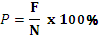 Keterangan : P = Persentase   F = Frekuensi N = Total responden (Arikunto, 2002)Analisa Bivariat	Analisa bivariat dugunakan untuk melihat hubungan dua variabel yaitu variabel dependen dan independen, untuk melihat adanya pengaruh setelah diberikan kompres hangat terhadap suhu tubuh dengan cara mengukur suhu tubuh sesudah diperlakukan setelah itu, di kompresikan ke skala interval. Kemudian diolah dengan uji T test Dependent yaitu apabila nilai P ≤ α berarti ada pengaruh dari kompres hangat terhadap suhu tubuh pada anak febris dan sebaliknya apabila P > α berarti tidak ada pengaruh dari kompres hangat dimana nilai α adalah 0,05 ( Hastono, 2007 ). Analisa data diolah dengan menggunakan program komputerisasi.Rumus : Keterangan : d     = Rata – rata deviasi / selisih sampel 1 dan 2s_d = Standar deviasi dari deviasi / selisih sampel 1 dan 2n    = sampel ( Notoatmodjo, 2005 )BAB  VHASIL DAN PEMBAHASANGambaran Umum Lokasi Penelitian			Penelitian ini dilakukan di RSUDAhmad Darwis Suliki Kecamatan Suliki Kabupaten Lima Puluh Kota yang terletak di Suliki Kecematan Suliki Kabupaten Lima Puluh Kota. Gambaran Umum Lokasi PenelitianSuliki merupakan sebuah  daerah dengan udara yang sejuk dikelilingi oleh gunung-gunung.Rumah Sakit Dr.Ahmad Darwis Suliki merupakan sarana kesehatan pemerintah yang memiliki tipe D, dimana Rumah Sakit ini memiliki 6 (Enam) ruang rawat inap. Salah satu diantaranya adalah ruang Anak yang memiliki luas ± 120 m2. Ruang Anak ini memiliki 22 tempat tidur. Yang terdiri dari kelas Utama, I, II, dan III. Jumlah tenaga kesehatan 16 orang yang terdiri dari : 2 orang tamatan S1 keperawatan , 11 orang tamatan D III Keperawatan, 3 orang tamatan SPK. Pada ruang Anak ini terdapat, 1(ruang) dokter , 1 ( satu ) ruang kepala ruangan, 1 ruangan perawat dan 7 (ruang rawatan anak). Rumah Sakit ini berbatasan dengan : Utara	: Kabupaten Rokan Hulu dan Kabupaten Kampar, PropinsiRiauSelatan	: Kabupaten Tanah datar dan Kabupaten SawahluntoSijunjungBarat	: Kabupaten Agam dan Kabupaten PasamanTimur	: Kabupaten Kampar, Propinsi Riau. Hasil Analisa univariatSuhu Tubuh Sebelum di berikan Kompres HangatTabel 5.1Rata-Rata Frekuensi  Suhu Tubuh Sebelum di Berikan Kompres Panas Pada Anak Febris di Rumah Sakit Ahmad Darwis Tahun 2013Hasil analisa tabel 5.2 didapatkan rata-rata frekuensi suhu tubuh sebelum di berikan kompres hangat pada anak febris adalah 37,070 dengan standar deviasi 0,6993.  Dari hasil standar e.mean nya  untuk penurunan suhu sebelum diberikan kompres adalah 0,2211 Suhu Tubuh Sesudah di Berikan Kompres hangatTabel 5.2Rata-Rata Frekuensi Penurunan Suhu Tubuh Sesudah di Berikan Kompres Panas Pada Anak Febris di Rumah Sakit Ahmad Darwis Tahun 2013Hasil analisa tabel 5.2 didapatkan rata-rata frekuensi penurunan suhu tubuh setelah di berikan kompres hangat pada anak febris adalah 36,100 dengan standar deviasi 0,5676.  Dari hasil standar e. mean nya  untuk penurunan suhu setelah diberikan kompres adalah 0,1795Hasil Analisa BivariatPengaruh Suhu Tubuh Sebelum dan Sesudah di Berikan Kompres Hangat Terhadap Anak febrisTabel 5.3Pengaruh Suhu tubuh Sebelum dan Sesudah di Berikan Kompres Hangat Terhadap anak febris di Rumah Sakit Ahmad Darwis Suliki Tahun 2013Dari tabel 5.5 terlihat perbedaan nilai mean pengukuran suhu tubuh sebelum dan sesudah diberikan kompres hangat adalah 0,9700 dengan SD 0,8056. Dari hasil statistic p value 0,004. Sehingga di simpulkan ada pengaruh kompres hangat terhadap penurunan suhu tubuh pada responden yang mengalami febrisPembahasanUnivariatPenurunan Suhu Tubuh sebelum diberikan kompres hangat Dari hasil penelitian lebih dari separoh yaitu 20,0 % penurunan suhu tubuh sebelum diberikan kompres hangat di Ruang Anak RSUD dr. Achmad Darwis Suliki tahun 2013.Suhu tubuh adalah derajat hangat yang dihasilkan oleh tubuh manusia sebagai keseimbangan pembakaran dalam tubuh dengan pengeluaran hangat melalui keringat, pernafasan, sisa-sisa pembuangan (ekresi) penyinaran (radiasi) hantaran ( konduksi) dan convection (konveksi) (Bere,1996).Suhu tubuh adalah perbedaan antara jumlah hangat yang diproduksi oleh proses tubuh dan jumlah hangat yang hilang ke lingkungan luar (Potter,2005).Penelitian Fatmawati (2010) tentang Efektifitas Kompres Hangat Dalam Menurunkan Suhu Tubuh Pada Pasien Demam Di RSUD. Prof. Hi. Aloei Saboe Kota Gorontalo yang menyimpulkan bahwa kompres hangat mempunyai pengaruh terhadap penurunan suhu tubuh. Pada pasien demam yang tidak segera dilakukan kompres hangat juga bisa terjadi kekejangan. Perawat berperan penting dalam membantu pasien untuk melakukan pengompresan. Penelitian yang dilakukan Tri Redjeki (2002), di Rumah Sakit Umum Tidar Magelang mengemukakan bahwa kompres hangat lebih banyak menurunkan suhu tubuh dibandingkan dengan kompres air dingin, karena akan terjadi vasokontriksi pembuluh darah, pasien menjadi menggigil. Perbedaan penelitian Tri Redjeki dengan penelitian peneliti adalah peneliti mengmbil sampel pasien demam pre dan post kompres panas dan kompres dingin sedangkan peneliti mengambil sampel pasien demam pre dan post kompres hangat. Perbedaan lain adalah variabel yang di teliti tidak sama, variabel independen yang di teliti adalah pengaruh kompres hangat, sedangkan variabel independen dalam penelitian Tri Redjeki adalah perbandingan kompres panas dan kompres dingin.Penurunan Suhu Tubuh Sesudah di Berikan Kompres hangatDari tabel 5.2 dapat dilihat bahwa hampir seluruh yaitu 90,0 % penurunan suhu tubuh setelah diberikan kompres hangat di Ruang Anak RSUD dr. Achmad Darwis Suliki tahun 2013. Kompres hangat adalah memberikan rasa hangat pada daerah tertentu dengan menggunakan cairan atau alat yang menimbulkan hangat pada bagian tubuh (Tabrani, 2002).Hangat dapat masuk dan hilang kedalam lingkungan dengan cara konveksi, radiasi dan evaporasi, dimana kehilangan hangat melalui radiasi terjadi jika temperatur udara berhubungan langsung dan temperatur sekeliling objek sangat rendah (Barbara R Hegner, 2003).Penelitian Sri (2008), tentang Pengaruh Kompres Hangat Terhadap Perubahan Suhu Tubuh Pada Anak Hipertemia Di RSUD dr.Moewardi Surakarta yang menyimpulkan kompres hangat dapat menurunkan suhu tubuh dan meningkatkan pengetahuan pada pasien demam. Perbedaannya adalah penelitian Sri mengambil sampel penelitian dari pasien hipetermia. Sedangkan persamaannya adalah penelitiannya sama-sama mengunakan design penelitian kuantitatif quasi eksperimen.Bivariat Pengaruh Suhu Tubuh Sebelum dan Sesudah di Berikan Kompres Hangat Terhadap Anak febrisDari tabel 5.3 terlihat perbedaan nilai mean pengukuran suhu tubuh sebelum dan sesudah diberikan kompres hangat adalah 0,9700 dengan SE 0,2548. Dan hasil statistik p value 0,004. Sehingga di simpulkan ada pengaruh kompres hangat terhadap penurunan suhu tubuh pada responden yang mengalami febris di Ruang Anak RSUD dr. Achmad Darwis Suliki tahun 2013.Kompres hangat adalah memberikan rasa hangat pada daerah tertentu denganmenggunakan cairan atau alat yang menimbulkan hangat pada bagian tubuh yang memerlukan. Pemberian kompres hangat pada daerah tubuh akan memberikan sinyal ke hypothalamus melalui sumsum tulang belakang. Ketika reseptor yang peka terhadap panas dihypotalamus dirangsang, system effektor mengeluarkan sinyal yang memulai berkeringat dan vasodilatasi perifer. Hangat dapat masuk dan hilang kedalam lingkungan dengan cara konveksi, radiasi dan evaporasi, dimana kehilangan hangat melalui radiasi terjadi jika temperatur udara berhubungan langsung dan temperatur sekeliling objek sangat rendah. Kehilangan hangat melalui konveksi jika temperatur sekeliling objek kecil dari temperatur tubuh. (Tabrani, 2002).Suhu tubuh adalah perbedaan antara jumlah hangat yang diproduksi oleh proses tubuh dan jumlah hangat yang hilang ke lingkungan luar (Potter,2005).  Suhu tubuh diatur hampir seluruhnya oleh mekanisme persyarafan umpan balik, dan hampir semua mekanisme ini terjadi melalui pusat pengaturan suhu yang terletak dihypotalamus. Agar mekanisme umpan balik ini dapat berlangsung, harus juga tersedia pendetektor suhu untuk menentukan kapan suhu tubuh menjadi sangat hangat atau sangat dingin (Gayton 1997).Penelitian ini seiring dengan penelitian Sri (2008) di RSUD Dr.Moewardi Surakarta tentang pengaruh kompres hangat terhadap perubahan suhu tubuh pada pasien demam, hasil analisis paired t testmenunjukan adanya pengaruh suhu tubuh sebelum dan sesudah diberikan kompres hangatpada pasien demam.Menurut asumsi peneliti didapatkan hasil penelitian ini menunjukan bahwa kompres hangat berpengaruh terhadap penurunan suhu tubuh. Dimana terdapat 1 orang klien yang suhunya tidak turun setelah diberikan kompres hangat,dan 9 orang klien yang suhu tubuhnya turun setelah diberikan kompres hangat. Kompres hangat dapat memberikan rasa hangat pada daerah tertentu denganmenggunakan cairan atau alat yang menimbulkan hangat pada bagian tubuh yang memerlukan.Maka dari itu, peneliti mengharapkan kepada orang tua dan petugas Rumah Sakit khususnya RSUD Ahmad Darwis Suliki dapat melakukan pemberian kompres hangat pada anak demam agar suhu tubuh menurun.BAB VIKESIMPULAN DAN SARANKesimpulan Berdasarkan hasil analisis data yang dilakukan pada penelitian ini tentang pengaruh kompres hangat terhadap suhu tubuh pada anak febris diruangan anak RSUD dr.Ahmad Darwis Suliki tahun 2013, dapat di tarik kesimpulan: Rata-rata frekuensi suhu tubuh sebelum di berikan kompres hangat pada anak febris adalah 37,070 dengan standar deviasi 0,6993.  Dari hasil standar e.mean nya  untuk penurunan suhu sebelum diberikan kompres adalah 0,2211Rata-rata frekuensi penurunan suhu tubuh setelah di berikan kompres hangat pada anak febris adalah 36,100 dengan standar deviasi 0,5676.  Dari hasil standar e. mean nya  untuk penurunan suhu setelah diberikan kompres adalah 0,1795Ada pengaruh kompres hangat terhadap penurunan suhu tubuh pada responden yang mengalami febris dengan p value 0,004Saran Bagi Pihak Institusi Pendidikan Diharapkan dapat menjadi masukan bagi pihak kampus terutama untuk menambah wawasan bagi para mahasiswa terkait dengan masalah pengaruh kompres hangat terhadap suhu tubuh pada anak demam dan juga sebagai sumber bacaan di perpustakaan STIKes Perintis Sumbar.Bagi Petugas kesehatan dan Rumah Sakit	Diharapkan pada petugas kesehatan khususnya RS Ahmad Darwis Suliki agar memberikan kompres hangat pada pasien demam karena kondisi cuaca di daerah Suliki yang dingin sebelum diberikan anti piretik pada pasien demam.Bagi Masyarakat	Agar masyarakat khususnya di daerah Suliki agar mengompres anaknya yang demam dengan air hangat sebelum anak dibawa pelayanan kesehatan. Bagi peneliti lain	Karena keterbatasan peneliti mengharapkan peneliti selanjutnya agar dapat menyempurnakan peneliti ini meneliti dengan jumlah responden yang lebih. Misalnya perbedaan kompres hangat terhadap suhu tubuh dengan cara mengukur di daerah aksila, lipatan paha, dan dahi pada pasien yang mengalami demam.DAFTAR PUSTAKAArikunto, (2001), Prosedur Penelitian Suatu Pendekatan Praktis, Jakarta : Rineka Cipta.BAPPENAS, (2007) Kita Suarakan MDGs Demi Pencapaian di Indonesia 007/2008 Report MDGs - ,www.bappenas.go.id.Hal 14Bere, (1996), Pedoman Perawatan Ruangan, Jakarta: Rumah Sakit TjikiniDepkes RI, (1998), Prosedur Tindakan Dasar, Jakarta: Direktorat Jenral Pelayanan Medik , (1999), Indonesia Sehat 2010, Visi, Kebijakan dan Strategi Pembangunan Kesehatan, JakartaGanong, W.F, (2003), Buku Ajar Fisiologi Kedokteran Edisi 20, Alih Bahasa: Widjajakusumah, Jakarta: EGCGuyton, A.C, (1997), Buku Ajar Fisiologi Kedokteran Edisi 9, Alih Bahasa: Setiawan, Jakarta: EGCHastono, S.P, (2007), Analisa Data, Jakarta: FKMUI.Hidayat, A.A, (2007), Riset Keperawatan dan Teknik Penulisan Ilmiah, Surabaya: Salemba MedikaKathlee,D,(2006),alt.Culture,Indonesia,www.google.com./group/alt.culture.indonesia/browse_thread/threadNotoadmodjo, S, (1998), Metodologi Penelitian, Jakarta: Rineka CiptaPotter, P (2002), Fudamental Keperawatan , Konsep, Proses dan Praktek, edisi 4. Jakarta: EGC	, (2000), Keterampilan dan Prosedur Dasar, Jakarta: EGCRopper, N (1998), Prinsip- prinsip Keperawatan, Yogyakarta: Yayasan Essentika MedikaTabrani, (2002), Penuntun Praktek Keperawatan, Pekanbaru: Institusi Kesehatan Yayasan Abdurrab PekanbaruWidjaja, M.C, (2001). Mencegah dan Mengatasi Demam pada Balita. Jakarta: Kawan PustakaLampiran 1PERMOHONAN MENJADI RESPONDENKepada YthCalon Responden PenelitianDi Rumah Sakit Ahmad Darwis Suliki Kabupaten Lima Puluh KotaDengan hormat,Saya yang bertanda tangan dibawah ini, mahasiswa Program Studi Ilmu Keperawatan Stikes Perintis Sumatera BaratNama		:	AzimahturrahmiNIM		:	09103084105364Alamat		:	Jln. Kusuma Bhakti Gulai Bancah BukittinggiAkan mengadakan penelitian dengan judul “Pengaruh Kompres Hangat Terhadap Suhu Tubuh  pada Anak Febris di Rumah Sakit Ahmad Darwis Suliki Kabupaten Lima Puluh Kota Tahun 2013”.Adapun tujuan dari penelitian ini untuk kepentingan pendidikan saya, dan segala informasi yang diberikan akan dijamin kerahasiaannya dan saya bertanggung jawab apabila informasi yang diberikan akan merugikan bagi responden.Atas perhatian dan kesediaan sebagai responden, saya ucapkan terima kasih.Bukittinggi,	2013PenelitiAzimahturrahmiLampiran 2FORMAT PERSETUJUAN(Informed Concent)Saya yang bertanda tangan dibawah ini:Nama		:Umur		:Alamat		:Menyatakan bersedia untuk berpartisipasi menjadi responden penelitian yang dilakukan oleh mahasiswa Program Studi Ilmu Keperawatan Stikes Perintis Sumatera Barat yang berjudul “Pengaruh Kompres Hangat Terhadap Suhu Tubuh  pada Anak Febris di Rumah Sakit Ahmad Darwis Suliki Kabupaten Lima Puluh Kota Tahun 2013”. Demikianlah persetujuan ini saya tandatangani dengan suka dan rela dan tanpa paksaan dari siapa pun.Bukittinggi ,     	      2013Responden(	                      )Lampiran 3LEMBARAN OBSERVASI PENELITIAN PENGARUH KOMPRES HANGAT TERHADAP SUHU TUBUH PADA ANAK FEBRIS (PASIEN DENGAN KOMPRES HANGAT )LEMBARAN OBSERVASI PENELITIAN PENGARUH KOMPRES HANGAT TERHADAP SUHU TUBUH PADA ANAK FEBRIS (PASIEN DENGAN KOMPRES HANGAT )MASTER TABELPengaruh Kompres Hangat Terhadap Suhu Tubuh  pada Anak Febris di Rumah Sakit Ahmad Darwis Suliki Kabupaten Lima Puluh Kota Tahun 2013HASIL PENGOLAHAN DATA ANALISA DATA SPSSHASIL UNIVARIAT[DataSet1] G:\revisi\amy spss.savGET  FILE='G:\revisi\amy spss.sav'.DATASET NAME DataSet0 WINDOW=FRONT.FREQUENCIES VARIABLES=Kompreshangatsblm Kompreshangatstlh  /NTILES=4  /STATISTICS=STDDEV VARIANCE RANGE MINIMUM MAXIMUM SEMEAN MEAN MEDIAN MODE SUM  /PIECHART FREQ  /ORDER=ANALYSIS.Pie Chart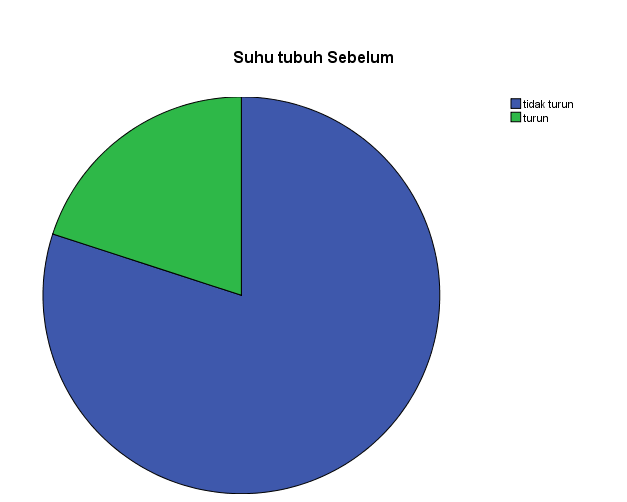 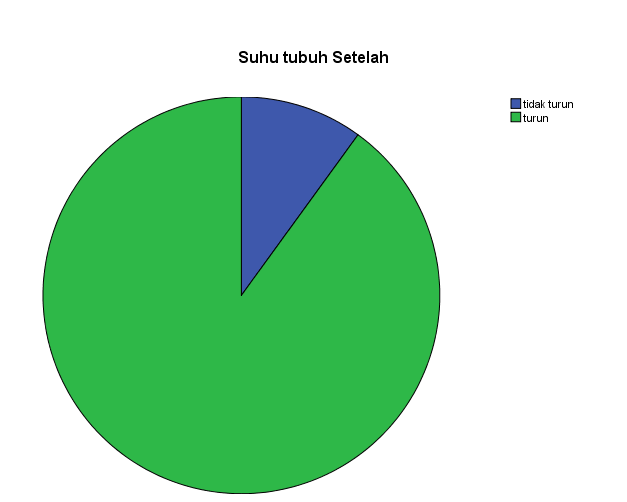  Explore[DataSet1] G:\revisi\amy spss.savHASIL BIVARIATT-Test[DataSet1] H:\skripsiiii okeee\spss amy.savPENGARUH KOMPRES HANGAT PADA ANAK FEBRISAzimahturrahmi1, Yendrizal Jafri2, Vera Sesriyenti3Azimahturrahmi : Program Studi Ilmu Keperawatan Sekolah Tinggi Ilmu Kesehatan Perintis, Kampus II BukittiggiE-mail : rahmiami23@yahoo.co.id Abstrak Demam di Amerika Serikat dan Eropa Barat diperkirakan memiliki prevalensi sebesar 2-5% pada anak usia kurang % tahun, di Asia angka kejadian demam lebih tinggi sekitar 80-90% dari seluruh anak yang demam. (WHO).Berdasarkan survei awal di rumah sakit Ahmad Darwis Suliki Kabupaten Lima Puluh Kota terdapat 20 orang anak demam pada bulan Mei. Peneliti menemukan di Rumah Sakit masih kurangnya pemberian kompres hangat. Tujuan umum dari peneliti adalah untuk mengetahui apakah ada pengaruh kompres hangat terhadapsuhu tubuh pada pasien anak febris di Rumah Sakit Ahmad Darwis Suliki Kabupaten Lima Puluh Kota tahun 2013. Penelitian ini adalah penelitian eksperimental dengan rancangan yang digunakan adalah pretest-postest control group design. Penelitian ini dilakukan di Ruang anak RSUD dr.Ahmad Darwis Suliki, pengumpulan data dilakukan pada tanggal 1 Agustus sampai 2 september, dengan jumlah sampel 20 orang. Hasil penelitian didapatkandiyakini rata- rata untuk penurunan suhu sebelum diberikan kompres adalah37,07 dan rata- rata untuk penurunan suhu setelah diberikan kompres adalah 36,10. Sedangkan pengaruh suhu tubuh sebelum dan sesudah di berikan kompres hangat terhadap anak febris adalah 0,970 dengan standar deviasi 0,8056. Sedangkan p value 0,004. Dapat disimpulkan bahwa ada pengaruh kompres hangat terhadap suhu tubuh pada anak febris di RSUD dr.Achmad Darwis Suliki dan disarankan pada pihak rumah sakit agar melakukan kompres hangat pada anak febris. Untuk peneliti selanjutnya diharapkan lebih teliti mengobservasi dan meneliti hal lain seperti pengaruh kompres hangat terhadap penurunanan nyeri.Kata kunci : Kompres hangat, Suhu tubuh ABSTRACTFever in the United States and Western Europe is estimated to have a prevalence of 2-5 % in children aged less % a year, in Asia a higher incidence of fever about 80-90 % of all children with a fever . ( WHO ) . Based on the initial survey in hospitals Ahmad Dervish Suliki City District Fifty febrile children there are 20 people in May. Hospital researchers found in the lack of provision of a warm compress . The general objective of the research was to determine whether there are effects on the body warm compresses terhadapsuhu febrile pediatric patients at the Hospital Ahmad Darwis Suliki District Fifty Cities in 2013 . This study is an experimental research design is used with a pretest - posttest control group design . The research was conducted in the child's hospital room Dr.Ahmad Suliki Dervish, data collection was conducted on 1 August to 2 September, with a sample of 20 people. The results are believed didapatkan average drop in temperature before feeding to compress is from 37.07 and the average for the drop in temperature after a given pack is 36.1. While the influence of body temperature before and after apply warm compresses to the febrile child is 0.970 with a standard deviation of 0.8056. While the  p value 0.004.  It can be concluded that there is influence of warm compresses to your body temperature in febrile children in hospitals and recommended Suliki dr.Achmad Dervish at the hospital in order to perform a warm compress on the febrile child. Further research is expected to more closely observe and examine things like the influence of a warm compress against down pain . Keywords : warm compresses , body temperaturePendahuluanKesehatan merupakan salah satu faktor yang hrus diperhatikan, karena dengan suhu tubuh yang sehat dan perkembangan anak akan terlaksana dengan baik. Jika anak sakit otomatis dapat mempengaruhi pertumbuhan dan perkembangan anak. Anak tidak dapat bemain, belajar dan mengembangkan bakat dan potensi yang ada pada anak. Dalam keadaan sakit perawatan harus diperhatikan dan dilakukan secepat mungkin karena terinfeksi oleh penyakit dapat menimbulkan kematian dan kecacatan. Pembangunan kesehatan merupakan bagian terpadu dari pembangunan  sumber daya manusia untuk mewujudkan bangsa dan negara yang maju dan mandiri serta kesejahteraan lahir dan batin. Derajat kesehatan di pengaruhi oleh banyak faktor yaitu faktor lingkungan,perilaku pelayanan  kesehatan dan keturunan,salah satu derajat kesehatan yang dipengaruhi oleh hal – hal tersebut adalah penyakit yang gejala seperti demam.(Depkes,RI 2001). Di Sumatera Barat cukup banyak anak yang menderita demam yaitu sebanyak 18%. Meskipun demikian, Dinas kesehatan Sumatera Barat terus melakukan pemantauan tentang demam melalui rumah sakit. Di rumah sakit tersebut disediakan petugas yang mampu memberikan pelayanan atau pengobatan terhadap demam.( Dinkes Sumbar,2013 )Demam diartikan sebagai respon fisiologis tubuh terhadap penyakit yang di perantarai oleh sitokin dan ditandai dengan peningkatan suhu pusat tubuh dan aktivitas kompleks imun. Demam merupakan gejala yang menyertai beberapa penyakit infeksi maupun penyakit radang non infeksi. Pada penyakit infeksi, demam dapat diakibatkan oleh infeksi virus maupun infeksi bakteri, parasit, dan jamur. Demam dapat juga disebabkan oleh paparan hangat yang berlebihan (overhating), dehidrasi atau kekurangan cairan, alergi maupun karena gangguan sistem imun. Gejala demam dapat dipastikan dari pemeriksaan suhu tubuh yang lebih tinggi dari rentang normal.Salah satu cara untuk mengurangi demam adalah dengan cara mengompres. Cara ini memang terbukti dapat menurunkan suhu tubuh yang sedang demam.Pada  manusia, nilai normal untuk suhu tubuh oral adalah 36,5-37,5ºC, suhu normal axila 36-37ºC, sedangkan suhu normal rectal adalah 37-38,1ºC. Dikatakan demam, apabila pada pengukuran suhu rektal >38oC  atau suhu oral >37,8oC atau suhu aksila >37,2oC . Sedangkan pada bayi berumur kurang dari 3 bulan, dikatakan demam apabila suhu rektal > 38oC dan pada bayi usia lebih dari 3 bulan apabila suhu aksila dan oral lebih dari 38,3oC. (W.F.Ganong, 2003)Kompres hangat adalah memberikan rasa hangat pada daerah tertentu denganmenggunakan cairan atau alat yang menimbulkan hangat pada bagian tubuh yang memerlukan.Tindakan ini selain untuk melancarkan sirkulasi darah juga untuk menghilangkan rasa sakit, pengeluaran getah radang menjadi lancar, serta memberikan ketenangan dan kesenangan pada klien. Pemberian kompres hangat akan terjadi vasodilatasi pembuluh-pembuluh darah sehingga aliran darah menjadi lancar dan penyerapan cairan dipercepat, rasa sakit akan berkurang, suhu tubuh juga menjadi turun. Selain kompres hangat juga dapat mengurangi kekejangan (spasmus) otot sehingga terjadi relaksasi pada otot tubuh.(Tabrani,2002)Berdasarkan survei awal di rumah sakit Ahmad Darwis Suliki Kabupaten Lima Puluh Kota terdapat 20 orang anak demampada bulan Mei.Dan peneliti menemukan di Rumah Sakit masih kurangnya pemberian kompres hangat. Dan berdasarkan wawancara pada keluarga pasien peneliti menemukan hanya tahu untuk menurunkan suhu tubuh dengan cara mengompres anak dengan menggunakan air dingin.Dari uraian diatas peneliti tertarik untuk melakukan penelitian untuk melakukan “ Pengaruh Kompres HangatterhadapSuhu Tubuh pada Anak Febrisdi Rumah Sakit Ahmad darwis Suliki Kabupaten Lima Puluh Kota Tahun 2013”.Metode PenelitianDesain penelitianPenelitian ini menggunakan metode penelitian eksperimental dengan rancangan yang digunakan oleh pretest-postest control group design. Sampel Pada penelitian ini yang menjadi sampel adalah 10 orang dari 20 orang anak febris usia yang dirawat di Rumah Sakit Ahmad Darwis.InstrumenInstrumen penelitian yaitu perlakuan kompres hangat yang dilakukan oleh peneliti.Prosedur pengambilan dataSetelah mendapatkan surat izin pengambilan data awal dari akademik peneliti memberikan kepada Rumah Sakit Ahmad Darwis Sulikidan mendapatkan izin untuk pengambilan data awal. Setelah mendapatkan izin dari Ibuk kepala Rumah Sakit Ahmad Darwis Suliki maka peneliti mengambil data pada bagian rekam medik. Kemudian peneliti minta izin kepada kepala ruangan anak di Rumah Sakit Ahmad    Darwis Suliki untuk melakukan penelitian dengan cara langsung mengukur suhu tubuh pasien dan mengompresnya dengan kompres hangatPengolahan Data EditingApabila data telah dikumpulkan maka pemeriksaan dan penyelesaian data kemungkinan data yang dikumpulkan masih ada tertinggal dalam pengisian atau menyelidiki data yang diperoleh sehingga dapat mengetahui dalam pengisian.CodingDidalam coding dilakukan klasifikasi data dan member masing-masing data yang termasuk pada kategori yang sama dengan Diberikan Kompres Hangat Kode 2, tidak diberikan 1 dan panas tidak turun kode 1 , turun kode 2.TabulasiSetelah melakukan editing dan coding maka dilakukan tabulasi data terhadap variable dan menghitung rata-rata jawaban untuk semua kategori yang diteliti.Memproses dataPada tahap ini dilakukan kegiatan proses data terhadap semua lembaran observasi yang lengkap dan benar untuk dianalisis. Pengolahan data dilakukan dengan bantuan program komputer data entry dalam komputer yang digunakan.Pembersihan data Pada tahap ini peneliti melakukan pengecekan terhadap data yang sudah dientry apakah ada kesalahan atau tidak.Analisa DataAnalisa data yang digunakan adalah:Analisa univariat Analisa ini dilakukan menggunakan analisis distribusi frekuensi dan persentse dari tiap variabel. Tujuan dari analisis ini adalah untuk mendeskripsikan karakteristik dar imasing-masing variabel yang diteliti .  Analisa BivariatAnalisa bivariat dugunakan untuk melihat hubungan dua variabel yaitu variabel dependen dan independen, untuk melihat adanya pengaruh setelah diberikan kompres hangat terhadap suhu tubuh dengan cara mengukur suhu tubuh sesudah diperlakukan setelah itu, di kompresikan ke skala interval. Kemudian diolah dengan uji T test Dependent yaitu apabila nilai P ≤ α berarti ada pengaruh dari kompres hangat terhadap suhu tubuh pada anak febris dan sebaliknya apabila P > α berarti tidak ada pengaruh dari kompres hangat dimana nilai α adalah 0,05Hasil penelitianBerdasarkan penelitian didapatkan hasil sebagai berikut:Analisis Univariat Tabel 5.1Rata-Rata Frekuensi  Suhu Tubuh Sebelum di Berikan Kompres Panas Pada Anak Febris di Rumah Sakit Ahmad Darwis Tahun 2013Hasil analisa tabel 5.2 didapatkan rata-rata frekuensi suhu tubuh sebelum di berikan kompres hangat pada anak febris adalah 37,070 dengan standar deviasi 0,6993.  Dari hasil standar e.mean nya  untuk penurunan suhu sebelum diberikan kompres adalah 0,2211Tabel 5.2Rata-Rata Frekuensi Penurunan Suhu Tubuh Sesudah di Berikan Kompres Panas Pada Anak Febris di Rumah Sakit Ahmad Darwis Tahun 2013Hasil analisa tabel 5.2 didapatkan rata-rata frekuensi penurunan suhu tubuh setelah di berikan kompres hangat pada anak febris adalah 36,100 dengan standar deviasi 0,5676.  Dari hasil standar e. mean nya  untuk penurunan suhu setelah diberikan kompres adalah 0,1795Analisis BivariatTabel 5.3Pengaruh Suhu tubuh Sebelum dan Sesudah di Berikan Kompres Hangat Terhadap anak febris di Rumah Sakit Ahmad Darwis Suliki Tahun 2013Dari tabel 5.5 terlihat perbedaan nilai mean pengukuran suhu tubuh sebelum dan sesudah diberikan kompres hangat adalah 0,9700 dengan SD 0,8056. Dari hasil statistic p value 0,004. Sehingga di simpulkan ada pengaruh kompres hangat terhadap penurunan suhu tubuh pada responden yang mengalami febrisPembahasanAnalisa Univariat Penurunan Suhu Tubuh sebelum diberikan kompres hangat Dari hasil penelitian lebih dari separoh yaitu 20,0 % penurunan suhu tubuh sebelum diberikan kompres hangat di Ruang Anak RSUD dr. Achmad Darwis Suliki tahun 2013.Suhu tubuh adalah derajat hangat yang dihasilkan oleh tubuh manusia sebagai keseimbangan pembakaran dalam tubuh dengan pengeluaran hangat melalui keringat, pernafasan, sisa-sisa pembuangan (ekresi) penyinaran (radiasi) hantaran ( konduksi) dan convection (konveksi) (Bere,1996).Suhu tubuh adalah perbedaan antara jumlah hangat yang diproduksi oleh proses tubuh dan jumlah hangat yang hilang ke lingkungan luar (Potter,2005).Penelitian Fatmawati (2010) tentang Efektifitas Kompres Hangat Dalam Menurunkan Suhu Tubuh Pada Pasien Demam Di RSUD. Prof. Hi. Aloei Saboe Kota Gorontalo yang menyimpulkan bahwa kompres hangat mempunyai pengaruh terhadap penurunan suhu tubuh. Pada pasien demam yang tidak segera dilakukan kompres hangat juga bisa terjadi kekejangan. Perawat berperan penting dalam membantu pasien untuk melakukan pengompresan. Penurunan Suhu Tubuh Sesudah di Berikan Kompres hangatDari tabel 5.2 dapat dilihat bahwa hampir seluruh yaitu 90,0 % penurunan suhu tubuh setelah diberikan kompres hangat di Ruang Anak RSUD dr. Achmad Darwis Suliki tahun 2013. Kompres hangat adalah memberikan rasa hangat pada daerah tertentu dengan menggunakan cairan atau alat yang menimbulkan hangat pada bagian tubuh (Tabrani, 2002).Hangat dapat masuk dan hilang kedalam lingkungan dengan cara konveksi, radiasi dan evaporasi, dimana kehilangan hangat melalui radiasi terjadi jika temperatur udara berhubungan langsung dan temperatur sekeliling objek sangat rendah (Barbara R Hegner, 2003).Analisa BivariatPengaruh Suhu Tubuh Sebelum dan Sesudah di Berikan Kompres Hangat Terhadap Anak febrisDari tabel 5.3 terlihat perbedaan nilai mean pengukuran suhu tubuh sebelum dan sesudah diberikan kompres hangat adalah 0,9700 dengan SE 0,2548. Dan hasil statistik p value 0,004. Sehingga di simpulkan ada pengaruh kompres hangat terhadap penurunan suhu tubuh pada responden yang mengalami febris di Ruang Anak RSUD dr. Achmad Darwis Suliki tahun 2013.Kompres hangat adalah memberikan rasa hangat pada daerah tertentu denganmenggunakan cairan atau alat yang menimbulkan hangat pada bagian tubuh yang memerlukan. Pemberian kompres hangat pada daerah tubuh akan memberikan sinyal ke hypothalamus melalui sumsum tulang belakang. Ketika reseptor yang peka terhadap panas dihypotalamus dirangsang, system effektor mengeluarkan sinyal yang memulai berkeringat dan vasodilatasi perifer. Hangat dapat masuk dan hilang kedalam lingkungan dengan cara konveksi, radiasi dan evaporasi, dimana kehilangan hangat melalui radiasi terjadi jika temperatur udara berhubungan langsung dan temperatur sekeliling objek sangat rendah. Kehilangan hangat melalui konveksi jika temperatur sekeliling objek kecil dari temperatur tubuh. Menurut asumsi peneliti didapatkan hasil penelitian ini menunjukan bahwa kompres hangat berpengaruh terhadap penurunan suhu tubuh. Dimana terdapat 1 orang klien yang suhunya tidak turun setelah diberikan kompres hangat,dan 9 orang klien yang suhu tubuhnya turun setelah diberikan kompres hangat. Kompres hangat dapat memberikan rasa hangat pada daerah tertentu denganmenggunakan cairan atau alat yang menimbulkan hangat pada bagian tubuh yang memerlukan.Maka dari itu, peneliti mengharapkan kepada orang tua dan petugas Rumah Sakit khususnya RSUD Ahmad Darwis Suliki dapat melakukan pemberian kompres hangat pada anak demam agar suhu tubuh menurun.KesimpulanBerdasarkan hasil analisis data yang dilakukan pada penelitian ini tentang pengaruh kompres hangat terhadap suhu tubuh pada anak febris diruangan anak RSUD dr.Ahmad Darwis Suliki tahun 2013, dapat di tarik kesimpulan:Rata-rata frekuensi suhu tubuh sebelum di berikan kompres hangat pada anak febris adalah 37,070 dengan standar deviasi 0,6993.  Dari hasil standar e.mean nya  untuk penurunan suhu sebelum diberikan kompres adalah 0,2211Rata-rata frekuensi penurunan suhu tubuh setelah di berikan kompres hangat pada anak febris adalah 36,100 dengan standar deviasi 0,5676.  Dari hasil standar e. mean nya  untuk penurunan suhu setelah diberikan kompres adalah 0,1795Ada pengaruh kompres hangat terhadap penurunan suhu tubuh pada responden yang mengalami febris dengan p value 0,004Saran Bagi Pihak Institusi Pendidikan Diharapkan dapat menjadi masukan bagi pihak kampus terutama untuk menambah wawasan bagi para mahasiswa terkait dengan masalah pengaruh kompres hangat terhadap suhu tubuh pada anak demam dan juga sebagai sumber bacaan di perpustakaan STIKes Perintis Sumbar.Bagi Petugas kesehatan dan Rumah SakitDiharapkan pada petugas kesehatan khususnya RS Ahmad Darwis Suliki agar memberikan kompres hangat pada pasien demam karena kondisi cuaca di daerah Suliki yang dingin sebelum diberikan anti piretik pada pasien demam.Bagi MasyarakatAgar masyarakat khususnya di daerah Suliki agar mengompres anaknya yang demam dengan air hangat sebelum anak dibawa pelayanan kesehatan.Bagi peneliti lainKarena keterbatasan peneliti mengharapkan peneliti selanjutnya agar dapat menyempurnakan peneliti ini meneliti dengan jumlah responden yang lebih. Misalnya perbedaan kompres hangat terhadap suhu tubuh dengan cara mengukur di daerah aksila, lipatan paha, dan dahi pada pasien yang mengalami demam.Ucapan Terima KasihDalam penulisan manuskrip ini, penulis banyak mendapatkan bantuan dari berbagai pihak, untuk itu penulus ingin menyampaikan ucapan terima kasih kepada:Bapak Dr. H. Rafki Ismail, MPH selaku Ketua Yayasan STIKes Peris Sumatera Barat.Bapak Yendrizal Jafri S.Kp. M.Biomed, selaku Ketua STIKes Perintis Sumatera Barat.Ibu Ns.Yaslina, S.Kep, M.Kep, Sp.Kom, selaku Ka Prodi Ilmu Keperawatan STIKes Perintis Sumatera Barat.Bapak Yendrizal Jafri S.Kp, M.Biomed , selaku pembimbing I yang telah mengarahkan dan memberikan masukan sehingga penulis dapat membuat proposal penelitian ini.Ibu Ns.Vera Sesriyenti, S.Kep, selaku pembimbing II yang juga telah meluangkan waktu untuk memberikan pengarahan, bimbingan maupun saran serta dorongan sehingga penulis dapat menyelesaikan proposal penelitian.Kepala RS Ahmad Darwis Suliki yang telah memberikan izin kepada penulis untuk melakukan pengambilan data untuk penelitian.Dosen dan staff pengajar Program Studi Ilmu Keperawatan STIKes Perintis Sumatera Barat yang telah memberikan bekal ilmu dan bimbingan selama penulis dalam pendidikan.Kepada ayahanda, ibunda, kakak, adek dan keluarga besar tercinta yang telah memberikan dorongan moril maupun materil serta doa yang tulus selama penulis melaksanakan pendidikan di STIKes Perintis Sumatera Barat.Kepada teman-teman PSIK STIKes Perintis Sumatera Barat angkatan 2009 yang telah memberikan banyak masukan dan bantuan berharga dalam menyelesaikan proposal ini dan semua pihak yang telah membantu penulis yang tidak dapat penulis ucapkan satu persatu.ReferensiArikunto, (2001), Prosedur Penelitian Suatu Pendekatan Praktis, Jakarta : Rineka Cipta.BAPPENAS, (2007) Kita Suarakan MDGs Demi Pencapaian di Indonesia 007/2008 Report MDGs - ,www.bappenas.go.id.Hal 14Bere, (1996), Pedoman Perawatan Ruangan, Jakarta: Rumah Sakit TjikiniDepkes RI, (1998), Prosedur Tindakan Dasar, Jakarta: Direktorat Jenral Pelayanan Medik , (1999), Indonesia Sehat 2010, Visi, Kebijakan dan Strategi Pembangunan Kesehatan, JakartaGanong, W.F, (2003), Buku Ajar Fisiologi Kedokteran Edisi 20, Alih Bahasa: Widjajakusumah, Jakarta: EGCGuyton, A.C, (1997), Buku Ajar Fisiologi Kedokteran Edisi 9, Alih Bahasa: Setiawan, Jakarta: EGCHastono, S.P, (2007), Analisa Data, Jakarta: FKMUI.Hidayat, A.A, (2007), Riset Keperawatan dan Teknik Penulisan Ilmiah, Surabaya: Salemba MedikaKathlee,D,(2006),alt.Culture,Indonesia,www.google.com./group/alt.culture.indonesia/browse_thread/threadNotoadmodjo, S, (1998), Metodologi Penelitian, Jakarta: Rineka CiptaPotter, P (2002), Fudamental Keperawatan , Konsep, Proses dan Praktek, edisi 4. Jakarta: EGC	, (2000), Keterampilan dan Prosedur Dasar, Jakarta: EGCRopper, N (1998), Prinsip- prinsip Keperawatan, Yogyakarta: Yayasan Essentika MedikaTabrani, (2002), Penuntun Praktek Keperawatan, Pekanbaru: Institusi Kesehatan Yayasan Abdurrab PekanbaruWidjaja, M.C, (2001). Mencegah dan Mengatasi Demam pada Balita. Jakarta: Kawan PustakaSuhu tubuh sebelum dilakukan kompres hangatMelakukan kompres hangatSuhu tubuh setelah dilakukan kompres hangatNo.variabelDefinisi OperasionalCara ukur Alat ukurSkala ukurHasil ukur 1. Variabel independen Yang diberikan kompres hangatAdalah pasien yang diberikan kompres hangat pada bagian kepala dan air hangat yang digunakan dapat teraba oleh tangan.Melakukan kompres hangatAir hangat, handukOrdinal Normal ( 36-370C )2. Variabel dependen Suhu tubuh Derajat hangat yang dihasilkan oleh tubuh manusia sebagai keseimbangan pembakaran dalam tubuh dengan pengeluaran hangat melalai keringat, pernafasan, sisa-sisa pembuangan, penyinaran, hantaran dan koveksiUkur suhu tubuhTermometer IntervalNormal ( 36-370C)Tinggi ( > 370C )Pretest PerlakuanPosttest 01X 02Variabel NMeanStandar devisiasiStandar E. MeanSuhu tubuh sebelum kompres hangat 1037,0700,69930,2211VariabelNmeanStandar devisiasiStandar E. MeanSuhu tubuh sesudah kompres hangat 1036,1000,56760,1795Variabel NMean SDSEP valuePengukuran Penurunan Suhu Tubuh Sebelum dan Sesudah di berikan Kompres hangat100,97000,80560,25480,004NONama PasienUmurSuhu Sesudah Kompres Hangat3 ½ jam1An. D3 tahun36,60C36,60C2An. Z 3 tahun370C370C3An. D 2 tahun360C360C4An. B4 tahun360C360C5An. A 1 tahun37,90C37,90C6An. N 2 tahun35,70C35,70C7An. R 3 tahun360C360C8An. Y2 tahun360C360C9An. R 2 tahun36,70C36,70C10An. L 3 tahun360C360CNONama PasienUmurSuhu Sebelum Kompres Hangat3 ½ jam1An. D3 tahun38,50C37,90C2An. Z 3 tahun380C37,80C3An. D 2 tahun380C380C4An. B4 tahun38,50C37,80C5An. A 1 tahun38,40C37,90C6An. N 2 tahun38,70C37,50C7An. R 3 tahun380C360C8An. Y2 tahun380C36,20C9An. R 2 tahun38,30C37,50C10An. L 3 tahun390C37,50CNo.UmurKatSebelum Kompres HangatSetelah Kompres HangatKat1.3 tahun 137,90C36,60C22.3 tahun137,80C370C23.2 tahun1380C360C24.4 tahun137,80C360C25.1 tahun137,90C37,90C16.2 tahun 137,60C35,70C27.3 tahun2360C360C28.2 tahun236,20C360C29.2 tahun137,50C36,70C210.3 tahun137,50C360C2Rata-rata suhu tubuh Rata-rata suhu tubuh Rata-rata suhu tubuh 37,07036,100StatisticsStatisticsStatisticsStatisticsSuhu tubuh SebelumSuhu tubuh SetelahNValid1010NMissing00MeanMean1.201.90Std. Error of MeanStd. Error of Mean.133.100MedianMedian1.002.00ModeMode12Std. DeviationStd. Deviation.422.316VarianceVariance.178.100RangeRange11MinimumMinimum11MaximumMaximum22SumSum1219Percentiles251.002.00Percentiles501.002.00Percentiles751.252.00Suhu tubuh SebelumSuhu tubuh SebelumSuhu tubuh SebelumSuhu tubuh SebelumSuhu tubuh SebelumSuhu tubuh SebelumFrequencyPercentValid PercentCumulative PercentValidtidak turun880.080.080.0Validturun220.020.0100.0ValidTotal10100.0100.0Suhu tubuh SetelahSuhu tubuh SetelahSuhu tubuh SetelahSuhu tubuh SetelahSuhu tubuh SetelahSuhu tubuh SetelahFrequencyPercentValid PercentCumulative PercentValidtidak turun110.010.010.0Validturun990.090.0100.0ValidTotal10100.0100.0DescriptivesDescriptivesDescriptivesDescriptivesDescriptivesStatisticStd. ErrorSuhu tubuh SebelumMeanMean1.20.133Suhu tubuh Sebelum95% Confidence Interval for MeanLower Bound.90Suhu tubuh Sebelum95% Confidence Interval for MeanUpper Bound1.50Suhu tubuh Sebelum5% Trimmed Mean5% Trimmed Mean1.17Suhu tubuh SebelumMedianMedian1.00Suhu tubuh SebelumVarianceVariance.178Suhu tubuh SebelumStd. DeviationStd. Deviation.422Suhu tubuh SebelumMinimumMinimum1Suhu tubuh SebelumMaximumMaximum2Suhu tubuh SebelumRangeRange1Suhu tubuh SebelumInterquartile RangeInterquartile Range0Suhu tubuh SebelumSkewnessSkewness1.779.687Suhu tubuh SebelumKurtosisKurtosis1.4061.334Suhu tubuh SetelahMeanMean1.90.100Suhu tubuh Setelah95% Confidence Interval for MeanLower Bound1.67Suhu tubuh Setelah95% Confidence Interval for MeanUpper Bound2.13Suhu tubuh Setelah5% Trimmed Mean5% Trimmed Mean1.94Suhu tubuh SetelahMedianMedian2.00Suhu tubuh SetelahVarianceVariance.100Suhu tubuh SetelahStd. DeviationStd. Deviation.316Suhu tubuh SetelahMinimumMinimum1Suhu tubuh SetelahMaximumMaximum2Suhu tubuh SetelahRangeRange1Suhu tubuh SetelahInterquartile RangeInterquartile Range0Suhu tubuh SetelahSkewnessSkewness-3.162.687Suhu tubuh SetelahKurtosisKurtosis10.0001.334Paired Samples StatisticsPaired Samples StatisticsPaired Samples StatisticsPaired Samples StatisticsPaired Samples StatisticsPaired Samples StatisticsMeanNStd. DeviationStd. Error MeanPair 1Suhu tubuh Sebelum37.07010.6993.2211Pair 1Suhu tubuh Setelah36.10010.5676.1795Paired Samples CorrelationsPaired Samples CorrelationsPaired Samples CorrelationsPaired Samples CorrelationsPaired Samples CorrelationsNCorrelationSig.Pair 1Suhu tubuh Sebelum & Suhu tubuh Setelah10.204.571Paired Samples TestPaired Samples TestPaired Samples TestPaired Samples TestPaired Samples TestPaired Samples TestPaired Samples TestPaired Samples TestPaired Samples TestPaired Samples TestPaired DifferencesPaired DifferencesPaired DifferencesPaired DifferencesPaired DifferencestdfSig. (2-tailed)MeanStd. DeviationStd. Error Mean95% Confidence Interval of the Difference95% Confidence Interval of the DifferencetdfSig. (2-tailed)MeanStd. DeviationStd. Error MeanLowerUppertdfSig. (2-tailed)Pair 1Suhu tubuh Sebelum - Suhu tubuh Setelah.9700.8056.2548.39371.54633.8089.004Variabel NMeanStandar devisiasiStandar E. MeanSuhu tubuh sblm kompres hangat 1037,0700,69930,2211VariabelNmeanStandar devisiasiStandar devisiasiStandar E. MeanSuhu tubuh sesudah kompres hangat 1036,1000,56760,17950,1795Variabel NMean SDSEP valuePengukuran Penurunan Suhu Tubuh Sebelum dan Sesudah di berikan Kompres hangat100,97000,80560,25480,004